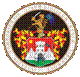 УПУТСТВО	Управа за пољопривредно земљиште, у циљу поједностављивања процеса закупа пољопривредног земљишта у државној својини, развила је веб апликацију „Дигитално јавно надметање", која ће омогућити свим заинтересованим пољопривредним произвођачима да електронским путем учествују у јавним надметањима за закуп државног пољопривредног земљишта.Апликација је потпуно бесплатна, доступна свима и може се користити на рачунарима и мобилним уређајима. Постоји ћирилична и латинична верзија апликације, као и верзија на мађарском језику.На основу Одлуке о расписивању јавног огласа за давање у закуп и на коришћење пољопривредног земљишта у државној својини у граду Сомбору број 320-1165/2022-II од дана 21.10.2022.године , а по добијеној сагласности  Министарства пољопривреде, у складу са одељка 2. тачке 3.:3. Поступак јавног надметања спроводи се електронским путем, преко веб-апликације за спровођење јавног надметања https://gp.upz.minpolj.gov.rs/InzemBid (у даљем тексту: Апликација) која се налази на званичној веб-презентацији Управе за пољопривредно земљиште.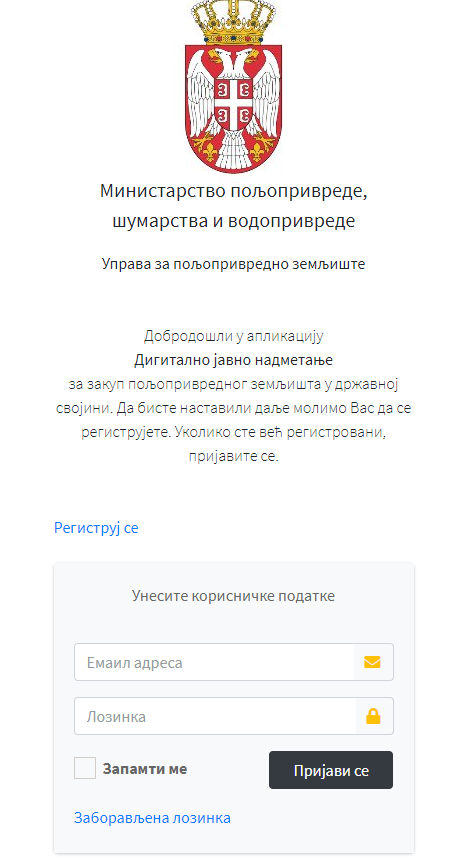 